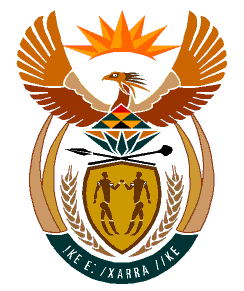 MINISTRY:HUMAN SETTLEMENTS, WATER AND SANITATIONREPUBLIC OF SOUTH AFRICANATIONAL ASSEMBLYQUESTION FOR WRITTEN REPLYQUESTION NO.: 44DATE OF PUBLICATION: 20 JUNE 2019Mrs M R Mohlala (EFF) to ask the Minister of Human Settlements, Water and Sanitation:(1)	(a) What number of labour disputes are currently faced by (i) her department and (ii) each entity reporting to her, (b) what is the (i) cause and (ii) nature of each dispute and (c) on what date was each dispute (i) reported and (ii) resolved;(2) 	(a)(i) what number of employees have been dismissed by her department in the past five years and (ii) for what reason was each employee dismissed and (b) what (i) number of the specified employees were paid severance packages and (ii) was the monetary value of each severance package?										         NW1001EREPLY:Honourable Member, please find information provided to me by the Department of Human Settlements, of Water and Sanitation and the entities reporting to me.  A. 	HUMAN SETTLEMENTS:(1)	(a)(i)The Department is currently faced with three (3) disputes, with two of these (2) at conciliation stage and one (1) at arbitration stage.(b)(i)	The Causes of the two (2) disputes at Conciliation are as follows:The 1st dispute arose from an employee who lodged a formal grievance on 22 October 2018 alleging wrongful conduct by the employer in a disciplinary hearing which impaired her dignity resulting in suffering and humiliation.  The employee further sought compensation for her suffering and humiliation:The grievance was investigated with recommendations on findings thereof supported and approved by the Head of Department. The aggrieved employee was however dissatisfied with the outcome and opted to refer a dispute to the CCMA. The CCMA considered that it did not have jurisdiction to hear the matter and advised the employee to refer the dispute to the General Public Service Sectoral Bargaining Council (GPSSBC).The 2nd dispute arose after an employee was placed on pre-cautionary suspension on 29 April 2019 pending conclusion of investigations into possible acts of misconduct, including incidents of gross financial misconduct, gross insubordination, gross dishonesty, gross misrepresentation, gross violation of prescripts and gross negligence that occurred between July 2018 to March 2019.The Cause of the one (1) dispute at Arbitration is as follows:The dispute arose from an employee who lodged a formal grievance on 4 December 2017 regarding the department’s failure to pay acting allowance in that the DDG: CS granted approval for the payment of an acting allowance, however, the Director-General advised that the post the employee was acting against did not exist and the employee must move back to her original post:The grievance was investigated and recommendations on findings thereof supported and approved by the Head of Department. The aggrieved employee was however dissatisfied with the outcome and opted to refer the dispute to the General Public Service Sectoral Bargaining Council (GPSSBC).(ii)	The Nature of the two (2) disputes at Conciliation are as follows:	The 1st dispute is regarding an unfair labour practice relating to an occupational detriment and contravention of the Protected Disclosure Act;The 2nd dispute is regarding an unfair labour practice relating to suspension.The Nature of the dispute at Arbitration is as follows:The dispute is regarding an unfair labour practice relating to the payment of benefits, i.e. the non-payment of an acting allowance.(c) 	(i)	The dates the two (2) disputes at Conciliation were reported:One (1) dispute was reported to the GPSSBC on 11 April 2019.One (1) dispute was reported to the GPSSBC on 20 May 2019.The dates the dispute at Arbitration was reported:One (1) dispute was reported to the GPSSBC on 6 June 2018.(ii)	Status on Resolution of the disputes None of the disputes have been resolved.  The Department is awaiting notices of sit-down for the two (2) disputes referred for conciliation. The dispute at arbitration is continuing in that parties are leading evidence and cross-examination.(2) 	(a)(i)	The Department dismissed four (4) employees in the past five years.(ii)	The four (4) dismissal by the Department were as follows:One (1) employee was dismissed on 27 August 2014 after being charged and found guilty for the following:Negligently  mismanaging the finances of the stateFalse statementsGross dereliction of dutyPrejudicing the administration of the DepartmentFruitless expenditure of R114 100Three (3) employees were dismissed on 23 May 2018, 1 June 2018 and 31 January 2019 respectively for absconding from the Public Service, in terms of Section 17(3)(a)(i) of the Public Service Act, 103 of 1994 .  A termination by virtue of the said provision is regarded, not as a dismissal, but a termination “by operation of law” and hence not arbitrable under the Labour Relations Act.(b)(i)	No employees were paid severance packages; (ii) Therefore a nil monetary value.DHS EntitiesCommunity Scheme Ombud Service(1)	(a)(ii) There is only one dispute being currently faced by the Community Scheme Ombud Service.(b)(ii) The cause was subsequent to a precautionary suspension, pending an    investigation.(c)(ii) The nature of the labour dispute is: “Unfair suspension or disciplinary action” (d)(i) The matter was reported to the CCMA on the 4th April 2019.(d)(ii) The last set down for an arbitration was on the 25th June 2019. The matter was postponed to a date to be confirmed.(2)	(a) (i) Only one employee was dismissed in the past five years (a) (ii) The employee was dismissed for poor performance.(b) (i) No employees were paid severance packages.(b) (ii) Therefore a nil monetary value.Estate Agency Affairs BoardThe table below summaries the response to question 1(a) (b) (c) (d):(2)	(a)(i) 1 (One) – Audit Compliance Officer was dismissed on 13 June 2016.(ii) Reasons for dismissal - Gross dishonesty and unauthorised use of company property	(b)(i) No employees paid severance packages(ii) Therefore a nil monetary value.Housing Development Agency (1)	(a)(ii) Number of labour disputes are currently faced by the HDA are as follow:Fixed Term Temp employment contract ended (x3)Claim of Constructive Dismissal (x3)Unfair Dismissal (x1)Allegations of Misconduct (Disciplinary enquiry pending) (x3)Suspensions (x5) – matters are in progressInternal Grievance (x5) – internal matters will be managed as guided by the organisations’ policies and procedures (b) (i) The Causes of the three (3) disputes are categorised as follows:Fixed Term Employment Contracts:Both employees were dissatisfied that their Fixed Term Temp Contract of employment was not renewed, and the dispute was referred to the CCMA by the employee on grounds of unfair labour practice in April 2019. The matter is still in progress with the CCMA. This matter is unresolved. Claim of Constructive Dismissal matter:This is after the employees were placed through the internal Disciplinary process where they were facing gross allegations of misconducts and resigned during the course of the proceedings and later approached CCMA claimed constructive dismissal in June 2019.  CCMA dismissed the case and closed the matter.Unfair Dismissal matter:The employee was seconded to HDA for a specified period with a proviso to return to his primary employer at the end of the secondment period. It appears that the primary employer had backfilled the role permanently while the said employee was on secondment. (c)(i) The employee has referred the matter to the CCMA as unfair dismissal which is still   to be heard in July 2019.(2)	(a) (i) Five (x5) employees dismissed	(a) (ii) The five (5) dismissal by the Entity were as follows:Three (x3) on Gross misconduct One (x1) Insubordination and IncompatibilityOne (x1) Gross Negligence and Misconduct(b)(i) No employees were paid severance packages(ii) Therefore a nil monetary value.National Home Builders Registration CouncilThe table below summaries the response to question (1) (a) (b) (c) (d)(2)	(b)(i) No employees were paid severance packages(ii) Therefore a nil monetary value.National Housing Finance Corporation(1)	(a) (ii) There are no disputes that the NHFC currently is facing	(b) (i) Not applicable  	(c) (i) Not applicable	(d) (i) Not applicable 	(d) (ii) Not applicable(2)	(a)(i)  2 (two) employees were terminated by the NHFC on issues of ill-health and poor performance , furthermore in and around 2014, the NHFC experienced a high cost to income ratio that would render it financially unsustainable if not addressed, the majority of the costs emanated from labour costs. The NHFC Board embarked on a company-wide restructuring that included recommendations on reducing the high labour cost. As a result, Management began consultation processes with the representatives of the union in terms of section 189 of the Labour Relations Act. The outcome of these consultative processes resulted in Twenty Eight (28) employees accepting voluntary severance packages.   	(b)(i) Twenty Eight (28) employees were paid Severance Pay, the other two (2) employees were not paid severance packages only the normal notice pay;(ii) The total cost of the severance packages were R 22 264 381.80.	Social Housing Regulatory Authority(1)	(a)(ii) There is one dispute currently faced by the Social Housing Regulatory Authority.(b)(i) Allegations of an unfair precautionary suspension.(c)(i) The nature of the dispute is unfair labour practice.(d)(i) The case was reported to the Council for Conciliation, Mediation and Arbitration on the 13 November 2018 and second case was reported to the CCMA on the 23rd June 2019 as well as the Labour Court on the 24th June 2019.(d)(ii) On the first case, a postponement was granted by the Commissioner on the 24th June 2019 due to a change in legal representation, thus case is still pending the arbitration award. With regard to the second case, the CCMA case has not been heard yet but the labour Court has heard the matter on the 28 June 2019 and reserved the judgment to the 3rd of July 2019.(2)	(a)(i) Two (2) employees were dismissed by the department in 2018. (a)(ii) Both employees were dismissed for absconding from the Public Service, in terms of Public Service Act Section 17(3) (a) (i).  A termination by virtue of the said provision is regarded, not as a dismissal, but a termination “by operation of law” and hence not arbitrable under the Labour Relations Act.(b)(i) No employees were paid severance packages(b)(ii) Therefore a nil monetary value.B. 	WATER AND SANITATION:(1)	The information relating to labour diputes provided by entities in the water and sanitation portfolio is attcahed as Annexure A.	The information availed by the Deparrment of Water and Sanitation is provided in the table below: (2)	Information relating dismissal in the Department is provided in the table below: NO (a) NATURE OF DISPUTE (c)DATE REPORTED (d) (i)STATUS OF THE MATTER (b)OUTCOME (d) (ii)1Section 186(2) (a) - Unfair conduct - promotion/ demotion/ probation/ training/ benefits.17 August 2018The matter was scheduled for 4 September 2018 for In Limine/ Conciliation. The matter was not resolved and was scheduled for Con/Arb on 01 October 2018.  Subsequently on 05 October 2018 a Jurisdictional Ruling was made for the matter to be heard by the Labour Court.The matter was scheduled for 04 June 2019 with the Labour court, however on 27 May 2019 the EAAB received communication that the Labour Court removed the matter from the unopposed roll and the matter would not proceed as scheduled as it had been cancelled. This means NEHAWU may apply for a new court date, however no correspondence has been received in this regard thus far.Pending2Section 186(2) (a) - Unfair conduct - promotion/ demotion/ probation/ training/ benefits.20 December 2018The matter was scheduled for In Limine on 09 January 2019.  The matter resumed on 28 January 2019 where it the employee applied for condonation which was denied and the matter dismissed.Resolved3Section 198B - Alleged unfair termination of contract.30 November 2018The matter was unresolved at conciliation and was referred for Arbitration on 28 February 2019 the applicants declared their intention to subpoena witnesses in support of their case.  The commissioner postponed the matter to a later date in order to allow the witnesses to subpoenaed.  The matter was rescheduled for Arbitration on 21 June 2019, however it was postponed due to unforeseen circumstances.Pending4Section 191(5) (a) (iii) - Reason for dismissal not known.22 March 2019The matter was scheduled for Arbitration on 24 April 2019 however the HR Department received a postponement notice on 17 April 2019.  Details of the new date have not been communicated.Pending5Section 198B - Alleged unfair termination of contract.03 April 2019The matter was referred for conciliation on 03 April 2019 remained unresolved.  The matter was scheduled for Arbitration on 21 June 2019 where both parties presented. The Commissioner is yet to make a ruling on the matter. Pending6Section 191(5)(a)(iii) - Reason for dismissal not known04 June 2019The employee lodged the dispute at the CCMA on 04 June 2019.  The matter sat for Con/Arb on 24 June 2019 where the Commissioner recommended a Section 198B application to be aligned to the applicant’s dispute.PendingCAUSE OF DISPUTE (b)(i)NATURE OF DISPUTE (c)DISPUTE LODGED DATE (d)(i)DISPUTE RESOLVED DATE(d) (ii)Alleged unfair suspensionUnfair labour practice25-Apr-18PendingBreach of fiduciary dutiesSection 188A CCMA Enquiry25-Jun-1831-Jul-18Alleged unfair suspensionUnfair labour practice25-Apr-18PendingAlleged corruptionUnfair dismissal10-Jul-1827-Jul-18Failure e to workDisciplinary hearing -13-Jul-1827-Aug-18according toMisconductoperating procedures& carry outreasonable andlawful instructionGross dishonestyDisciplinary hearing –15-Aug-1814-Nov-18Gross negligenceDisciplinary hearing - Misconduct16-Aug-1814-Nov-18Failure to adhere to company policiesDisciplinary hearing - Misconduct17-Jul-1817-0ct-18Failure to respond to emails without valid reasonsDisciplinary hearing - Misconduct06-Jul-1806-Jul-18BehavingunprofessionallyDisciplinary hearing - Misconduct06-Jul-1806-Jul-18Failure to discharge duties and obligations with due diligence and in the best interest of the organizationDisciplinary hearing - Misconduct04-Jul-1831-Oct- 18Failure to carry lawful and reasonable instruction Disciplinary hearing – Misconduct21-Jun-1821-Jun-18Failure to obey reasonable and lawful instructionDisciplinary hearing – Misconduct16-Apr-1816-Apr-18Negligence and carelessness of dutiesDisciplinary hearing – Misconduct   25-0ct-18  25-0ct-18Failure to conduct a pre-inspection to confirm status of constructionDisciplinary hearing – Misconduct10-Sep-1828-Jan-19Not attending to work at the mobile office in UmtataDisciplinary hearing – Misconduct  07-Dec-18  07-Dec-18Equal pay for work of equal value-discriminationUnfair labour practice18-Dec-1809-Jan-19Dishonest behavior in capturing a stand numberDisciplinary hearing – Misconduct  14-Jan-19  14-Jan-19Submission of incorrect information in that construction has commenced on siteDisciplinary hearing – Misconduct11-Feb-1912-Feb-19Misrepresentation and failing to act in the best interest of the organisation Disciplinary hearing – Misconduct26-Apr-1826-Apr-18Unfair discrimination in recruitment processUnfair discrimination 09-Sep-14 06-Feb-19(a)(i) Number of labour disputes are currently faced by the DepartmentA total of 229 labour disputes.(b)(i) Cause of disputeUnfair Dismissal and suspensions: Theft; Mismanagement and embezzlement of state funds; Misuse of state Property; Gross DishonestlyUnfair Labour Practice: Promotions and BenefitsInterpretation of collective agreement: movement of levels.Discrimination for equal pay for equal work at equal value(ii) Nature of each disputeTotal of Unfair Dismissal:  4Unfair Dismissal outstanding at bargaining council: 1Unfair Dismissal finalised: 3Total of Unfair Labour Practice: Promotions and benefits and unfair suspensions: 133Unfair Labour Practice outstanding at bargaining council: 94Unfair Labour Practice finalised: 39(c)(i) On what date was each dispute reportedDate reported: Unfair Dismissal28/09/201726/04/2018 25/5/201818/08/2017Date reported: Unfair Labour Practice: Promotions and benefits29/03/2019 total of 2718/05/2019 total of 70 27/11/2018 total of 1420/04/2016 one case27/03/2017 total of 1526/04/2019 one case03/10/2017 total of 407/05/2019 one caseDate reported: Interpretation of collective agreementOn 22/11/2018 total of 69 On 15/03/2019 total of 3On 13/06/2019 total of 10 On 27/09/2017 total of 2On 18/05/2019 one caseOn 30/05/2019 one caseOn 06/05/2019 total of 3On 15/05/2019 one caseDate reported: Discrimination for equal pay for equal work at equal valueOne 14/05/2019 one case matter still on going(c)(ii) On what date was each dispute resolvedDate resolved: Unfair DismissalOn 09/11/2018On 07/03/2018On 29/04/2019Date Resolved: Unfair Labour Practice: Promotions and benefitsOn 01/03/2019 total of 14On 23/03/2019 one caseOn 28/06/2018 a total of 2On 09/05/2019 one caseOn 23/07/2018 total of 15On 07/03/2019 one case19/10/2018 total of 4;23/10/2018Date Resolved: Interpretation of collective agreementOn 02/04/2019 total of 66; On 11/05/2018 one caseOn 21/09/2019 total of 2(a)(i) The number of employees have been dismissed by her department in the past five years(a)(i) The number of employees have been dismissed by her department in the past five yearsA total of 30 dismissal.(ii) For what reason was each employee dismissedFraud  a total of 8Theft a total of 6Assault a total of 4Mismanagement and embezzlement of state funds a total of 3Sexual Harassment a total of 1Fraudulent qualification a total of 1Absenteeism a total of 1Irregular appointment in the Recruitment processes a total of 1Gross dishonesty a total of 3Misuse of state vehicle a total of 1Racism a total of 1Fraud  a total of 8Theft a total of 6Assault a total of 4Mismanagement and embezzlement of state funds a total of 3Sexual Harassment a total of 1Fraudulent qualification a total of 1Absenteeism a total of 1Irregular appointment in the Recruitment processes a total of 1Gross dishonesty a total of 3Misuse of state vehicle a total of 1Racism a total of 1(2)(a)(i) What number of the specified employees were paid severance packagesNo severance packages was paidNo severance packages was paid(ii) was the monetary value of each severance packageNo severance packages was paidNo severance packages was paid